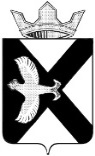 АДМИНИСТРАЦИЯ МУНИЦИПАЛЬНОГО ОБРАЗОВАНИЯ ПОСЕЛОК БОРОВСКИЙТЮМЕНСКОГО МУНИЦИПАЛЬНОГО РАЙОНА ТЮМЕНСКОЙ ОБЛАСТИРАСПОРЯЖЕНИЕ_19 марта_______ 2024 г. 								№_82__р.п. БоровскийО внесении изменений в распоряжение администрации муниципального образования поселок Боровский от 19.05.2023 №172 «Об утверждении «Положения о Единой комиссии по определению поставщиков (подрядчиков, исполнителей) администрации муниципального образования поселок Боровский» (с изменениями от 20.02.2024 №53)  В связи с кадровыми перестановками:1.Внести изменения в распоряжение администрации муниципального образования поселок Боровский от 19.05.2023 №172 «Об утверждении «Положения о Единой комиссии по определению поставщиков (подрядчиков, исполнителей) администрации муниципального образования поселок Боровский» (с изменениями от 20.02.2024 №53):1.1. Приложение 2 изложить в новой редакции, согласно Приложения 1 к настоящему распоряжению.2. Контроль, за исполнением распоряжения, возложить на заместителя главы сельского поселения муниципального образования поселок Боровский О.В.Суппес.Приложение 2 к распоряжениюадминистрации муниципального образования поселок Боровский от «__»__________2024 №_____Состав Единой комиссии по определению поставщиков (подрядчиков, исполнителей) администрации муниципального образования поселок БоровскийПредседатель комиссии:Заместитель главы сельского поселения по экономике, финансированию и прогнозированию - Суппес Ольга ВалерьевнаЗаместитель председателя комиссии:Заместитель главы сельского поселения по правовым и кадровым вопросам -Краснощёк Василий СеменовичСекретарь комиссии:Начальник отдела экономики, муниципального заказа и имущества – Антонова Татьяна ПавловнаЧлены комиссии:Заместитель главы сельского поселения по строительству, благоустройству, землеустройству, ГО и ЧС-Печенкину Антон Александрович;Начальник отдела бухгалтерского учета и отчетности - Ожгибесова Елена Владимировна.Глава муниципального образованияС.В.Сычева